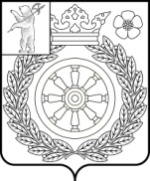 АДМИНИСТРАЦИЯ ВЕЛИКОСЕЛЬСКОГО СЕЛЬСКОГО ПОСЕЛЕНИЯ ПОСТАНОВЛЕНИЕот 23.03.2023 г.                                                                                                                        № 15          В соответствии с приказом Федерального агентства лесного хозяйства от 16.02.2023 № 102 «Об организации проведения внеплановых проверок готовности органов исполнительной власти субъектов Российской Федерации, уполномоченных в области лесных отношений, к пожароопасному сезону 2023 года на землях лесного фонда» (далее – приказ) рамках исполнения протокола заседания комиссии по предупреждению и ликвидации чрезвычайных ситуаций и обеспечению пожарной безопасности Ярославской области, Устава Великосельского сельского поселения и в целях недопущения возгораний: Создать межведомственную группу по контролю за недопущением выжигания сухой травянистой растительности на территории поселения (далее – межведомственная группа).Состав межведомственной группы определить согласно приложению № 1.Утвердить порядок работы межведомственной группы (приложение № 2).Из числа межведомственной группы создать мобильную группу патрулирования.Определить маршруты патрулирования:Маршрут № 1 – Плотина - Лахость.Маршрут № 2 – Поляна – Кузьминское.Время патрулирования с 10.00 до 19.00 ежедневно в дни отсутствия выпадения осадков.Заместителю Главы Администрации Великосельского сельского поселения ежемесячно составлять график патрулирования территории Поселения и предоставлять его на утверждение Главе Великосельского сельского поселения (приложение № 3).Настоящее Распоряжение вступает в силу со дня его подписания.Разместить настоящие распоряжение на официальном сайте Администрации Великосельского сельского поселения Контроль за исполнением настоящего распоряжения возлагаю на себя.Глава Великосельского сельского поселения 		В.И. Водопьянов							                                                                      Приложение 1                                                        к постановлению  администрации                                                Великосельского сельского поселения от 23.03.2023 г. № 15       Составмежведомственной группы Великосельского сельского поселения Приложение №2                                                        к постановлению  администрации                                                Великосельского сельского поселения от 23.03.2023 г. № 15Порядок работы межведомственной группы, осуществляющих контроль за недопущением выжигания сухой травянистой  растительности на территории Великосельского сельского поселенияОсновные задачи межведомственной группы:1. Обеспечение комплексного подхода и улучшение взаимодействия при проведении мероприятий, направленных на недопущение загораний.2. Организация эффективного применения предусмотренных законодательством мер по устранению причин и условий, способствующих совершению административных правонарушений, связанных с загораниями.3. Руководство межведомственной группой осуществляется руководителем органа местного самоуправления по согласованию с ГКУ ЯО «Гаврилов-Ямское лестничество».Состав межведомственной группы по контролю за недопущением выжигания сухой растительности на территории Великосельского сельского поселенияСостав межведомственной группы определяется из числа представителей:- Органа местного самоуправления;- ГКУ ЯО «Гаврилов-Ямское лестничество»;- ОМВД России по Гаврилов-Ямскому району;- ДПД;Порядок работы межведомственной группы по контролю за выжиганием сухой травянистой растительности на территории Великосельского сельского поселения	1. Порядок работы межведомственной группы по контролю за выжиганием сухой травянистой растительности на территории Великосельского сельского поселения разработан в целях организации и осуществления контроля за соблюдением требований Приказа Федерального агентства лесного хозяйства от 16.02.2023 № 102 «Об организации проведения внеплановых проверок готовности органов исполнительной власти субъектов Российской Федерации, уполномоченных в области лесных отношений, к пожароопасному сезону 2023 года на землях лесного фонда» и принимает во внимание, что: Запрещается:        выжигание сухой травянистой растительности, стерни, пожнивных остатков на землях сельскохозяйственного назначения и землях запаса, разведение костров на полях (использование открытого огня и разведение костров на землях сельскохозяйственного назначения и землях запаса могут производиться при условии соблюдения требований пожарной безопасности, установленных настоящими Правилами, а также нормативными правовыми актами Министерства Российской Федерации по делам гражданской обороны, чрезвычайным ситуациям и ликвидации последствий стихийных бедствий, принятыми по согласованию с Министерством природных ресурсов и экологии Российской Федерации и Министерством сельского хозяйства Российской Федерации);        выжигать сухую травянистую растительность, разводить костры, сжигать хворост, порубочные остатки и горючие материалы, а также оставлять сухостойные деревья и кустарники в полосах отвода автомобильных дорог, полосах отвода и охранных зонах железных дорог, путепроводов и продуктопроводов;           использовать противопожарные расстояния между зданиями, сооружениями и строениями для складирования материалов, оборудования и тары, для стоянки транспорта и строительства (установки) зданий и сооружений, для разведения костров и сжигания отходов и тары;        сжигание отходов и тары в местах, находящихся на расстоянии менее 50 метров от объектов;       на территории поселений и городских округов, а также на расстоянии менее 100 метров от лесных массивов запускать неуправляемые изделия из горючих материалов, принцип подъема которых на высоту основан на нагревании воздуха внутри конструкции с помощью открытого огня;       использовать территории противопожарных расстояний от объектов и сооружений различного назначения до лесничеств (лесопарков), мест разработки или открытого залегания торфа под строительство различных сооружений и подсобных строений, а также для складирования горючих материалов, мусора, отходов древесных, строительных и других горючих материалов.2.Выжигание сухой травянистой растительности на земельных участках (за исключением участков, находящихся на торфяных почвах) населенных пунктов, землях промышленности, энергетики, транспорта, связи, радиовещания, телевидения, информатики, землях для обеспечения космической деятельности, землях обороны, безопасности и землях иного специального назначения может производиться в безветренную погоду при условии, что:а) участок для выжигания сухой травянистой растительности располагается на расстоянии не ближе 50 метров от ближайшего объекта;б) территория вокруг участка для выжигания сухой травянистой растительности очищена в радиусе 25 - 30 метров от сухостойных деревьев, валежника, порубочных остатков, других горючих материалов и отделена противопожарной минерализованной полосой шириной не менее 1,4 метра;в) на территории, включающей участок для выжигания сухой травянистой растительности, не действует особый противопожарный режим;г) лица, участвующие в выжигании сухой травянистой растительности, обеспечены первичными средствами пожаротушения.Выжигание сухой травянистой растительности на земельных участках, непосредственно примыкающих к лесам, осуществляется в соответствии с Правилами пожарной безопасности в лесах, утвержденными постановлением Правительства Российской Федерации от 30 июня 2007 г. № 417 «Об утверждении Правил пожарной безопасности в лесах». Так, запрещается выжигание хвороста, лесной подстилки, сухой травы и других лесных горючих материалов на земельных участках, непосредственно примыкающих к лесам, защитным и лесным насаждениям и не отделенных противопожарной минерализованной полосой шириной не менее 0,5 метра.3.Межведомственная группа выполняет следующие функции:В пожароопасный период создается мобильная группа патрулирования. В состав мобильной группы привлекаются в установленном порядке представители из числа сотрудников органов местного самоуправления, органов внутренних дел, лесного контроля для оперативного выявления фактов сжигания сухой растительности и информирования должностных лиц, уполномоченных составлять протоколы об административных правонарушениях за нарушение порядка выжигания сухой растительности в соответствии с законодательством РФ.Ежесуточный оперативный контроль территорий Поселения за состоянием обстановки с выжиганием сухой травянистой растительности, ежедневный анализ обстановки с загораниями и принятых мер.Разработку маршрутов мобильных групп патрулирования: интенсивность и объем проводимых выездов группы определяется исходя из складывающейся оперативной обстановки с пожарами и палами травы на обслуживаемой территории, а также природно-климатических и погодных условий при этом при регистрации палов травянистой растительности на территории Поселения выезды группы производятся в безусловном порядке.В зависимости от обстановки организует работу нескольких мобильных групп патрулирования.Направляет материалы на рассмотрение в административную комиссию при Администрации Гаврилов-Ямского муниципального района.Проводит комплекс профилактических мероприятий в населенных пунктах. О складывающейся обстановке, принимаемых мерах, проблемных вопросах и путях их решения информирует Администрацию Гаврилов-Ямского муниципального района. Для принятия мер реагирования информирует органы прокуратуры.Мобильная группа патрулирования в рамках своих полномочий:принимает меры по выявлению и пресечению нарушений требований пожарной безопасности в рамках компетенции и в соответствии с требованиями административного законодательства РФ;реализует комплекс профилактических мероприятий;контролирует выполнение работ по опашке (обновлению опашки);сообщает в пожарную охрану о фактах природных пожаров и выжигании травянистой растительности в целях организации их тушения;при выявлении случаев загорания, до прибытия подразделений пожарной охраны, принимает меры по нераспространению загораний на близлежащие территории.Выезды межведомственной группы осуществляются на служебном автотранспорте. Служебный автотранспорт обеспечивается необходимым оборудованием для организации первичной работы по недопущению распространения загораний на близлежащие территории до прибытия подразделений пожарной охраны:лопаты;ранцевые огнетушители;мотопомпа (по возможности).Приложение № 3                                                                                              УТВЕРЖДАЮГлава Великосельского сельского поселения                                                                                                 Водопьянов В.И. /_____________/«      » ___________ 2023График патрулирования территории Великосельского сельского поселенияна __________ 2023 г.О создании   межведомственной группы по осуществлению контроля за выжиганием сухой травянистой растительности на территории Великосельского сельского поселения (далее-Поселение)№п/пОрганизацияПредставитель организации1.Администрация поселенияСогласно графика2. ГКУ ЯО «Гаврилов-Ямское лестничество»Шалагинов П.В. –и.о. Директора (по согласованию)3.ОМВД России по Гаврилов-Ямскому районуРузанов Н.С. – участковый уполномоченный полиции (по согласованию)4. Добровольный пожарный Согласно графика№п/пдатаФИОпредставительТелефон старшего